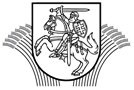 LIETUVOS RESPUBLIKOS ŽEMĖS ŪKIO MINISTRASĮSAKYMASDĖL SUSIETOSIOS PARAMOS UŽ DARŽOVIŲ AUGINIMĄ UŽDARAJAME GRUNTE MOKĖJIMO 2019 M.2020 m. sausio 14 d. Nr. 3D-20VilniusVadovaudamasis 2013 m. gruodžio 17 d. Europos Parlamento ir Tarybos reglamentu (ES) Nr. 1307/2013, kuriuo nustatomos pagal bendros žemės ūkio politikos paramos sistemas ūkininkams skiriamų tiesioginių išmokų taisyklės ir panaikinami Tarybos reglamentas (EB) Nr. 637/2008 ir Tarybos reglamentas (EB) Nr. 73/2009 (OL 2013 L 347, p. 608), su paskutiniais pakeitimais, padarytais 2019 m. vasario 13 d. Europos Parlamento ir Tarybos reglamentu (ES) Nr. 2019/288 (OL 2019 L 53, p. 14),  2013 m. gruodžio 17 d. Europos Parlamento ir Tarybos reglamentu (ES) Nr. 1306/2013 dėl bendros žemės ūkio politikos finansavimo, valdymo ir stebėsenos, kuriuo panaikinami Tarybos reglamentai (EEB) Nr. 352/78, (EB) Nr. 165/94, (EB) Nr. 2799/98, (EB) Nr. 814/2000, (EB) Nr. 1290/2005 ir (EB) Nr. 485/2008 (OL 2013 L 347, p. 549), su paskutiniais pakeitimais, padarytais 2017 m. gruodžio 13 d. Europos Parlamento ir Tarybos reglamentu (ES) Nr. 2017/2393 (OL 2017 L 350, p. 15), 2019 m. lapkričio 19 d. Komisijos įgyvendinimo reglamentu (ES) Nr. 2019/1928, kuriuo patikslinamas pagal Europos Parlamento ir Tarybos reglamentą (ES) Nr. 1306/2013 nustatytas 2019 kalendorinių metų tiesioginių išmokų koregavimo koeficientas ir panaikinamas Komisijos įgyvendinimo reglamentas (ES) 2019/916 (OL 2019 L 299, p. 49), 2019 m. rugsėjo 17 d. Komisijos įgyvendinimo sprendimu Nr. C(2019)6536 final, kuriuo 2019 paraiškų teikimo metais dėl tiesioginių išmokų išankstinių išmokų dydžio ir dėl su plotu bei gyvuliais susijusių kaimo plėtros priemonių taikymo Airijai, Belgijai, Bulgarijai, Čekijai, Graikijai, Ispanijai, Italijai, Jungtinei Karalystei, Kroatijai, Latvijai, Lenkijai, Lietuvai, Liuksemburgui, Portugalijai, Prancūzijai, Rumunijai, Suomijai ir Vengrijai leidžiama nukrypti nuo Europos Parlamento ir Tarybos reglamento (ES) Nr. 1306/2013 75 straipsnio 1 dalies trečiosios pastraipos nuostatų,  2019 m. liepos 9 d. Komisijos įgyvendinimo reglamentu (ES) Nr. 2019/1174, kuriuo nustatomos 2019 m. viršutinės biudžeto ribos, taikomos tam tikroms tiesioginės paramos sistemoms, nustatytoms Europos Parlamento ir Tarybos reglamentu (ES) Nr. 1307/2013 (OL 2019 L 184, p. 12),  2014 m. kovo 11 d. Komisijos deleguotuoju reglamentu (ES) Nr. 640/2014, kuriuo papildomos Europos Parlamento ir Tarybos reglamento (ES) Nr. 1306/2013 nuostatos dėl integruotos administravimo ir kontrolės sistemos ir dėl išmokų neskyrimo arba atšaukimo sąlygų bei administracinių nuobaudų, taikomų tiesioginėms išmokoms, paramai kaimo plėtrai ir kompleksinei paramai (OL 2014 L 181, p. 48), su paskutiniais pakeitimais, padarytais 2017 m. vasario 16 d. Komisijos deleguotuoju reglamentu (ES) 2017/723 (OL 2017 L 107, p. 1), Lietuvos Respublikos žemės ūkio, maisto ūkio ir kaimo plėtros įstatymo 8 straipsnio 4 dalimi ir atsižvelgdamas į  Paramos už žemės ūkio naudmenas ir kitus plotus bei gyvulius paraiškos ir 2016–2020 metų tiesioginių išmokų administravimo bei kontrolės taisykles, patvirtintas Lietuvos Respublikos žemės ūkio ministro 2015 m. gruodžio 4 d. įsakymu Nr. 3D-897 „Dėl Paramos už žemės ūkio naudmenas ir kitus plotus bei gyvulius paraiškos ir 2016–2020 metų tiesioginių išmokų administravimo bei kontrolės taisyklių patvirtinimo“ (toliau – Deklaravimo taisyklės), ir Lietuvos Respublikos žemės ūkio ministro 2019 m. spalio 10 d. įsakymą Nr. 3D-561 „Dėl dalies išmokų už 2019 m. išmokėjimo avansu“:1.  N u r o d a u, kad: 1.1. susietoji parama už daržovių auginimą uždarajame grunte (šildomuose šiltnamiuose) mokama pareiškėjui susietosiomis išmokomis už 2019 metais deklaruotus daržovių uždarajame grunte plotus, kurie po Nacionalinės mokėjimo agentūros prie Žemės ūkio ministerijos atliktų administracinių patikrų ir patikrų vietoje nustatyti kaip atitinkantys Deklaravimo taisyklių VI skyriaus pirmajame skirsnyje nurodytus paramos teikimo reikalavimus;1.2.	 susietosios išmokos skiriamos už daržovių, auginamų uždarajame grunte (šildomuose šiltnamiuose), plotus, pagal Žemės ūkio naudmenų ir kitų plotų klasifikatorių, pateiktą Deklaravimo taisyklių 2 priede nurodytos Paramos už žemės ūkio naudmenas ir kitus plotus bei gyvulius paraiškos pildymo instrukcijos V skyriuje, priskirtus I grupės 18, 19 ir 81 kodams; 1.3. susietosios išmokos už daržovių auginimą uždarajame grunte (šildomuose šiltnamiuose) dydis apskaičiuojamas reglamento (ES) Nr. 1307/2013 II priede Lietuvai patvirtintos bendros tiesioginių išmokų 2019 metams  483 680 tūkst. Eur sumos dalį – 0,246 proc. padalijant iš susietosios paramos už daržovių auginimo uždarajame grunte (šildomuose šiltnamiuose) reikalavimus atitikusio ploto.2. N u s t a t a u, kad:2.1. susietoji išmoka už daržovių auginimą uždarajame grunte (šildomuose šiltnamiuose) yra 265,90 Eur už arą;2.2. susietoji parama už daržovių, auginamų uždarajame grunte (šildomuose šiltnamiuose),  plotus iš Europos Sąjungos lėšų už 2019 m. deklaruotus minėtų augalų plotus mokama iki 2020 m. birželio 30 d.;2.3. bendra susietajai paramai už gyvulius ir plotus skiriama suma negali būti didesnė nei numatyta reglamento (ES) Nr. 2019/1174 priedo VIII dalyje – 72 552  tūkst. Eur;2.4. jei pareiškėjui bendra priskaičiuota pagrindinės išmokos, išmokos už pirmuosius hektarus, išmokos jaunajam ūkininkui, žalinimo, susietosios paramos už gyvulius ir  susietosios paramos  už plotus suma viršija 2 000 Eur, vadovaujantis reglamentu (ES) 2019/1928, yra taikomas 1,432635 proc. sumažinimas, t. y. bendros priskaičiuotos sumos dalis, kuri viršija 2 000 Eur ribą, mažinama 1,432635  proc.;2.5. paramos lėšos užsakomos ir išmokamos Lėšų Europos Sąjungos žemės ūkio fondų ir Europos  Sąjungos  žuvininkystės  fondų  priemonėms  įgyvendinti  išmokėjimo  ir gavimo iš Europos Komisijos taisyklių, patvirtintų Lietuvos Respublikos žemės ūkio ministro 2006 m. spalio 17 d. įsakymu Nr. 3D-403 „Dėl Lėšų Europos Sąjungos žemės ūkio fondų ir Europos Sąjungos žuvininkystės fondų priemonėms įgyvendinti išmokėjimo ir gavimo iš Europos Komisijos taisyklių patvirtinimo“, nustatyta tvarka.Žemės ūkio ministras				                         Andrius Palionis 